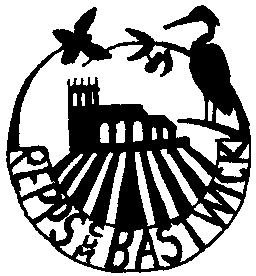   REPPS with BASTWICK PARISH COUNCIL29th August 2017To All Councillors: Your attendance is required at the Parish Council Meeting to be held on Tuesday 5th September 2017 in the Village Hall commencing at 8 pm.Signed,Claudia DicksonClerk to the CouncilAGENDA.Minute’s silence for Charlie GanderApologies for absence                  Declarations of interest in items on the agenda and requests for dispensationsApproval of Minutes of the last meetingMatters arising (for information only)Borough and County Councillor reports / Police reportCorrespondenceParish clerk’s report - update on highways and other issuesFinancial and administration mattersPlanning mattersAllotmentsPhone boxDefibrillatorMatters for reporting or future agendaPublic participationDate and time of the next meetingThe next meeting will be held on 3rd October 2017, in the Village Hall, commencing at 8pm.